FERC rendition of the electronically filed tariff records in Docket No.  ER15-2285-001 Filing Data: CID: C000038 Filing Title: Amendment to SGIA 2219 among NYISO, NMPC, Monroe County Company Filing Identifier: 1062 Type of Filing Code:  130 Associated Filing Identifier: 1044 
Tariff Title: NYISO Agreements 
Tariff ID: 58 Payment Confirmation: N 
Suspension Motion: Tariff Record Data: Record Content Description: Agreement No. 2219 Tariff Record Title: SGIA among NYISO, NMPC and Monroe County, SA No. 2219 Record Version Number: 0.1.0 Option Code: A Tariff Record ID: 187 Tariff Record Collation Value:	8076800Tariff Record Parent Identifier: 2Proposed Date: 2015-09-22Priority Order:	600Record Change Type:  Change Record Content Type:  2 Associated Filing Identifier:  Filing1044 SERVICE AGREEMENT NO. 2219 SERVICE AGREEMENT NO. 2219 STANDARD SMALL GENERATOR INTERCONNECTION AGREEMENT 
	AMONG THE NEW YORK INDEPENDENT SYSTEM OPERATOR, INC., 
	AND NIAGARA MOHAWK POWER CORPORATION d/b/a NATIONAL GRID, 
	AND MONROE COUNTY, NEW YORK 
	Dated as of July 13, 2015 (Monroe County Mill Seat Generation Facility) SERVICE AGREEMENT NO. 2219 TABLE OF CONTENTS Article 1	Scope and Limitations of Agreement	21.1	Applicability		21.2	Purpose		21.3	Scope of Interconnection Service		21.4	Limitations		21.5	Responsibilities of the Parties		31.6	Parallel Operation Obligations		31.7	Metering		41.8	Reactive Power		41.9	Capitalized Terms		4Article 2	Inspection, Testing, Authorization, and Right of Access	52.1	Equipment Testing and Inspection		52.2	Authorization Required Prior to Parallel Operation		52.3	Right of Access		6Article 3	Effective Date, Term, Termination, and Disconnection	73.1	Effective Date		73.2	Term of Agreement		73.3	Termination		73.4	Temporary Disconnection		8Article 4	Cost Responsibility for Interconnection Facilities and DistributionUpgrades	104.1	Interconnection Facilities		104.2	Distribution Upgrades		10Article 5	Cost Responsibility for System Upgrade Facilities and SystemDeliverability Upgrades	115.1	Applicability		115.2	System Upgrades		115.3	Special Provisions for Affected Systems		11Article 6	Billing, Payment, Milestones, and Financial Security	126.1	Billing and Payment Procedures and Final Accounting		126.2	Milestones		126.3	Financial Security Arrangements		13Article 7	Assignment, Liability, Indemnity, Force Majeure, ConsequentialDamages, and Default	147.1	Assignment		147.2	Limitation of Liability		147.3	Indemnity		147.4	Consequential Damages		15i SERVICE AGREEMENT NO. 2219 7.5	Force Majeure		167.6	Breach and Default		16Article 8	Insurance	18Article 9	Confidentiality	19Article 10	Disputes	21Article 11	Taxes	22Article 12	Miscellaneous	2312.1	Governing Law, Regulatory Authority, and Rules		2312.2	Amendment		2312.3	No Third-Party Beneficiaries		2312.4	Waiver		2312.5	Entire Agreement		2312.6	Multiple Counterparts		2412.7	No Partnership		2412.8	Severability		2412.9	Security Arrangements		2412.10	Environmental Releases		2412.11	Subcontractors		2412.12	Reservation of Rights		25Article 13	Notices	2613.1	General		2613.2	Billing and Payment		2613.3	Alternative Forms of Notice		2713.4	Designated Operating Representative		2813.5	Changes to the Notice Information		28Article 14	Signatures	30Attachment 1 Glossary of Terms Attachment 2  Detailed Scope of Work, Including Description and Costs of the Small Generating Facility, Interconnection Facilities, and Metering Equipment Attachment 3  One-line Diagram Depicting the Small Generating Facility, Interconnection Facilities, Metering Equipment, and Upgrades Attachment 4  Milestones Attachment 5  Additional Operating Requirements for the New York State Transmission System, the Distribution System and Affected Systems Needed to Support the 
Interconnection Customer’s Needs ii SERVICE AGREEMENT NO. 2219 Attachment 6  Connecting Transmission Owner’s Description of its Upgrades and Best Estimate of Upgrade Costs Attachment 7  Insurance Coverage iii SERVICE AGREEMENT NO. 2219 This Interconnection Agreement (“Agreement”) is made and entered into this 13th day of July, 2015, by and among the New York Independent System Operator, Inc., a not-for-
profit corporation organized and existing under the laws of the State of New York 
(“NYISO”) and Niagara Mohawk Power Corporation d/b/a Niagara Mohawk, a 
corporation organized and existing under the laws of the State of New York (“Connecting Transmission Owner”), and Monroe County, New York, existing under the laws of the State of New York (“Interconnection Customer”) each hereinafter sometimes referred to individually as “Party” or referred to collectively as the “Parties.” NYISO Information New York Independent System Operator, Inc. Attn:  Vice President, System and Resource Planning 10 Krey Boulevard City:   Rensselaer	State:  NY	Zip:  12144Phone:  (518) 356-6000 
Fax: (518) 356-6118 Connecting Transmission Owner Information Niagara Mohawk Power Corporation d/b/a National Grid Attn:  Director, Transmission Commercial Services 40 Sylvan Road City:   Waltham	State:  NY	Zip:  02451-1120Phone:  (781) 907-2422 
Fax:  (315) 428-5114 Interconnection Customer Information 
	Monroe County Attn:  Director, Department of Environmental Services Address:  50 West Main Street, Suite 7100 City:   Rochester	State:  NY	Zip:  14614Phone: (585) 753-7600 Fax:  N/A Interconnection Customer Application No:  N/A In consideration of the mutual covenants set forth herein, the Parties agree as follows: 1 SERVICE AGREEMENT NO. 2219 Article 1	Scope and Limitations of Agreement1.1	ApplicabilityThis Small Generator Interconnection Agreement (“SGIA”) shall be used for all Interconnection Requests submitted under the Small Generator Interconnection Procedures (SGIP) except for those submitted under the 10 kW Inverter Process contained in SGIP 
Attachment 5. 1.2	PurposeThis Agreement governs the terms and conditions under which the Interconnection Customer’s Small Generating Facility will interconnect with, and operate in parallel with, the New York State Transmission System or the Distribution System. 1.3	Scope of Interconnection Service1.3.1   NYISO will provide Energy Resource Interconnection Service and Capacity 
	Resource Interconnection Service to Interconnection Customer at the Point of 
	Interconnection, with Capacity Resource Interconnection Service subject to the 
	provisions set forth in Attachment 5. 1.3.2   This Agreement does not constitute an agreement to purchase or deliver the Interconnection Customer’s power.  The purchase or delivery of power and other 
services that the Interconnection Customer may require will be covered under 
separate agreements, if any, or applicable provisions of NYISO’s or Connecting 
Transmission Owner’s tariffs.  The Interconnection Customer will be responsible 
for separately making all necessary arrangements (including scheduling) for 
delivery of electricity in accordance with the applicable provisions of the NYISO 
OATT and Connecting Transmission Owner’s tariff.  The execution of this 
Agreement does not constitute a request for, nor agreement to, provide energy, 
any Ancillary Services or Installed Capacity under the NYISO Services Tariff or 
any Connecting Transmission Owner’s tariff.  If Interconnection Customer wishes 
to supply or purchase energy, Installed Capacity or Ancillary Services, then 
Interconnection Customer will make application to do so in accordance with the 
NYISO Services Tariff or Connecting Transmission Owner’s tariff. 1.4	LimitationsNothing in this Agreement is intended to affect any other agreement by and among the NYISO, Connecting Transmission Owner and the Interconnection Customer, except as otherwise expressly provided herein. 2 SERVICE AGREEMENT NO. 2219 1.5	Responsibilities of the Parties1.5.1	The Parties shall perform all obligations of this Agreement in accordance with allApplicable Laws and Regulations, Operating Requirements, and Good UtilityPractice.1.5.2 	The Interconnection Customer shall construct, interconnect, operate and maintain its Small Generating Facility and construct, operate, and maintain its Interconnection Facilities in accordance with the applicable manufacturer’s recommended maintenance schedule, and in accordance with this Agreement, and with Good Utility Practice. 1.5.3 	The Connecting Transmission Owner shall construct, operate, and maintain its Interconnection Facilities and Upgrades covered by this Agreement in accordance with this Agreement, and with Good Utility Practice. 1.5.4 	The Interconnection Customer agrees to construct its facilities or systems in accordance with applicable specifications that meet or exceed those provided by 
the National Electrical Safety Code, the American National Standards Institute, 
IEEE, Underwriter’s Laboratory, and Operating Requirements in effect at the time 
of construction and other applicable national and state codes and standards. The 
Interconnection Customer agrees to design, install, maintain, and operate its Small 
Generating Facility so as to reasonably minimize the likelihood of a disturbance 
adversely affecting or impairing the system or equipment of the Connecting Transmission Owner or Affected Systems. 1.5.5 	The Connecting Transmission Owner and Interconnection Customer shall operate, maintain, repair, and inspect, and shall be fully responsible for the facilities that it 
now or subsequently may own unless otherwise specified in the Attachments to 
this Agreement.  Each of those Parties shall be responsible for the safe 
installation, maintenance, repair and condition of their respective lines and 
appurtenances on their respective sides of the point of change of ownership.  The 
Connecting Transmission Owner and the Interconnection Customer, as 
appropriate, shall provide Interconnection Facilities that adequately protect the 
Connecting Transmission Owner’s electric system, personnel, and other persons 
from damage and injury.  The allocation of responsibility for the design, 
installation, operation, maintenance and ownership of Interconnection Facilities 
shall be delineated in the Attachments to this Agreement. 1.5.6 	The NYISO shall coordinate with all Affected Systems to support the interconnection.  The Connecting Transmission Owner shall cooperate with the NYISO in these efforts. 1.6	Parallel Operation ObligationsOnce the Small Generating Facility has been authorized to commence parallel operation, 
the Interconnection Customer shall abide by all rules and procedures pertaining to the parallel 
operation of the Small Generating Facility in the applicable control area, including, but not 3 SERVICE AGREEMENT NO. 2219 limited to: (1) the rules and procedures concerning the operation of generation set forth in the NYISO tariffs or ISO Procedures or the Connecting Transmission Owner’s tariff; (2) any requirements consistent with Good Utility Practice or that are necessary to ensure the safe and reliable operation of the Transmission System or Distribution System; and (3) the Operating Requirements set forth in Attachment 5 of this Agreement. 1.7	MeteringThe Interconnection Customer shall be responsible for the Connecting Transmission 
Owner’s reasonable and necessary cost for the purchase, installation, operation, maintenance, 
testing, repair, and replacement of metering and data acquisition equipment specified in 
Attachments 2 and 3 of this Agreement.  The Interconnection Customer’s metering (and data 
acquisition, as required) equipment shall conform to applicable industry rules and Operating 
Requirements. 1.8	Reactive Power1.8.1   The Interconnection Customer shall design its Small Generating Facility to maintain a composite power delivery at continuous rated power output at the Point of Interconnection at a power factor within the range established by the Connecting Transmission Owner on a comparable basis, until NYISO has established different requirements that apply to all similarly situated generators in the New York Control Area on a comparable basis. 1.8.2   The NYISO is required to pay the Interconnection Customer for reactive power, 
	or voltage support service, that the Interconnection Customer provides from the 
	Small Generating Facility in accordance with Rate Schedule 2 of the NYISO 
	Services Tariff. 1.9	Capitalized TermsCapitalized terms used herein shall have the meanings specified in the Glossary of Terms in Attachment 1 or the body of this Agreement.  Capitalized terms used herein that are not so 
defined shall have the meanings specified in Section 32.5 or Attachment S or Attachment X of 
the NYISO OATT. 4 SERVICE AGREEMENT NO. 2219 Article 2	Inspection, Testing, Authorization, and Right of Access2.1	Equipment Testing and Inspection2.1.1 	The Interconnection Customer shall test and inspect its Small Generating Facility and Interconnection Facilities prior to interconnection.  The Interconnection 
Customer shall notify the NYISO and the Connecting Transmission Owner of 
such activities no fewer than five Business Days (or as may be agreed to by the 
Parties) prior to such testing and inspection.  Testing and inspection shall occur on 
a Business Day.  The Connecting Transmission Owner may, at its own expense, 
send qualified personnel to the Small Generating Facility site to inspect the 
interconnection and observe the testing.  The Interconnection Customer shall 
provide the NYISO and Connecting Transmission Owner a written test report 
when such testing and inspection is completed.  The Small Generating Facility 
may not commence parallel operations if the NYISO, in consultation with the 
Connecting Transmission Owner, finds that the Small Generating Facility has not 
been installed as agreed upon or may not be operated in a safe and reliable 
manner. 2.1.2 	The NYISO and Connecting Transmission Owner shall each provide the Interconnection Customer written acknowledgment that it has received the Interconnection Customer’s written test report.  Such written acknowledgment 
shall not be deemed to be or construed as any representation, assurance, 
guarantee, or warranty by the NYISO or Connecting Transmission Owner of the 
safety, durability, suitability, or reliability of the Small Generating Facility or any 
associated control, protective, and safety devices owned or controlled by the 
Interconnection Customer or the quality of power produced by the Small 
Generating Facility. 2.2 	Authorization Required Prior to Parallel Operation 2.2.1   The NYISO, in consultation with the Connecting Transmission Owner, shall use 
	Reasonable Efforts to list applicable parallel Operating Requirements in 
	Attachment 5 of this Agreement. Additionally, the NYISO, in consultation with 
	the Connecting Transmission Owner, shall notify the Interconnection Customer of 
	any changes to these requirements as soon as they are known.  The NYISO and 
	Connecting Transmission Owner shall make Reasonable Efforts to cooperate with 
	the Interconnection Customer in meeting requirements necessary for the 
	Interconnection Customer to commence parallel operations by the in-service date. 2.2.2   The Interconnection Customer shall not operate its Small Generating Facility in 
	parallel with the New York State Transmission System or the Distribution System 
	without prior written authorization of the NYISO.  The NYISO, in consultation 
	with the Connecting Transmission Owner, will provide such authorization once 
	the NYISO receives notification that the Interconnection Customer has complied 
	with all applicable parallel Operating Requirements.  Such authorization shall not 
	be unreasonably withheld, conditioned, or delayed. 5 SERVICE AGREEMENT NO. 2219 2.3	Right of Access2.3.1   Upon reasonable notice, the NYISO and/or Connecting Transmission Owner may 
	send a qualified person to the premises of the Interconnection Customer at or 
	immediately before the time the Small Generating Facility first produces energy 
	to inspect the interconnection, and observe the commissioning of the Small 
	Generating Facility (including any required testing), startup, and operation for a 
	period of up to three Business Days after initial start-up of the unit.  In addition, 
	the Interconnection Customer shall notify the NYISO and Connecting 
	Transmission Owner at least five Business Days prior to conducting any on-site 
	verification testing of the Small Generating Facility. 2.3.2   Following the initial inspection process described above, at reasonable hours, and 
	upon reasonable notice, or at any time without notice in the event of an 
	emergency or hazardous condition, the NYISO and Connecting Transmission 
	Owner each shall have access to the Interconnection Customer’s premises for any 
	reasonable purpose in connection with the performance of the obligations 
	imposed on them by this Agreement or if necessary to meet their legal obligation 
	to provide service to their customers. 2.3.3   Each Party shall be responsible for its own costs associated with following this 
	article. 6 SERVICE AGREEMENT NO. 2219 Article 3	Effective Date, Term, Termination, and Disconnection3.1	Effective DateThis Agreement shall become effective upon execution by the Parties subject to acceptance by FERC (if applicable), or if filed unexecuted, upon the date specified by the FERC. 
The NYISO and Connecting Transmission Owner shall promptly file, or cause to be filed, this 
Agreement with FERC upon execution, if required.  If the Agreement is disputed and the 
Interconnection Customer requests that it be filed with FERC in an unexecuted form, the NYISO 
shall file, or cause to be filed, this Agreement and the NYISO shall identify the disputed 
language. 3.2	Term of AgreementThis Agreement shall become effective on the Effective Date and shall remain in effect 
for a period of twenty years from the Effective Date or such other longer period as the 
Interconnection Customer may request and shall be automatically renewed for each successive 
one-year period thereafter, unless terminated earlier in accordance with article 3.3 of this 
Agreement. 3.3	TerminationNo termination shall become effective until the Parties have complied with all Applicable 
Laws and Regulations applicable to such termination, including the filing with FERC of a notice 
of termination of this Agreement (if required), which notice has been accepted for filing by 
FERC. 3.3.1 	The Interconnection Customer may terminate this Agreement at any time by giving the NYISO and Connecting Transmission Owner 20 Business Days written notice.    The NYISO may terminate this Agreement after the Small Generating Facility is Retired. 3.3.2 	Any Party may terminate this Agreement after Default pursuant to article 7.6. 3.3.3 	Upon termination of this Agreement, the Small Generating Facility will be disconnected from the New York State Transmission System or the Distribution System, as applicable.  All costs required to effectuate such disconnection shall be borne by the terminating Party, unless such termination resulted from the nonterminating Party’s Default of this SGIA or such non-terminating Party otherwise is responsible for these costs under this SGIA. 3.3.4 	The termination of this Agreement shall not relieve any Party of its liabilities and obligations, owed or continuing at the time of the termination.  The Interconnection Customer shall pay all amounts in excess of any deposit or other 
security without interest within 30 calendar days after receipt of the invoice for 
such amounts.  If the deposit or other security exceeds the invoice, the Connecting 
Transmission Owner shall refund such excess within 30 calendar days of the 
invoice without interest.  If the Interconnection Customer disputes an amount to 7 SERVICE AGREEMENT NO. 2219 be paid the Interconnection Customer shall pay the disputed amount to the Connecting Transmission Owner or into an interest bearing escrow account, pending resolution of the dispute in accordance with Article 10 of this Agreement. To the extent the dispute is resolved in the Interconnection Customer’s favor, that portion of the disputed amount will be returned to the Interconnection Customer with interest at rates applicable to refunds under the Commission’s regulations. 
To the extent the dispute is resolved in the Connecting Transmission Owner’s 
favor, that portion of any escrowed funds and interest will be released to the 
Connecting Transmission Owner. 3.3.5   The limitations of liability, indemnification and confidentiality provisions of this 
	Agreement shall survive termination or expiration of this Agreement. 3.4	Temporary DisconnectionTemporary disconnection shall continue only for so long as reasonably necessary under Good Utility Practice. 3.4.1   Emergency Conditions “Emergency Condition” shall mean a condition or situation: (1) that in the judgment of 
the Party making the claim is imminently likely to endanger life or property; or (2) that, in the 
case of the NYISO or Connecting Transmission Owner, is imminently likely (as determined in a 
non-discriminatory manner) to cause a material adverse effect on the security of, or damage to 
the New York State Transmission System or Distribution System, the Connecting Transmission 
Owner’s Interconnection Facilities or the electric systems of others to which the New York State 
Transmission System or Distribution System is directly connected; or (3) that, in the case of the 
Interconnection Customer, is imminently likely (as determined in a non-discriminatory manner) 
to cause a material adverse effect on the security of, or damage to, the Small Generating Facility 
or the Interconnection Customer’s Interconnection Facilities.  Under Emergency Conditions, the 
NYISO or Connecting Transmission Owner may immediately suspend interconnection service 
and temporarily disconnect the Small Generating Facility.  The NYISO or Connecting Transmission Owner shall notify the Interconnection Customer promptly when it becomes aware of an Emergency Condition that may reasonably be expected to affect the Interconnection 
Customer’s operation of the Small Generating Facility.  The Interconnection Customer shall notify the NYISO and Connecting Transmission Owner promptly when it becomes aware of an Emergency Condition that may reasonably be expected to affect the New York State 
Transmission System or Distribution System or any Affected Systems.  To the extent 
information is known, the notification shall describe the Emergency Condition, the extent of the damage or deficiency, the expected effect on the operation of each Party’s facilities and 
operations, its anticipated duration, and the necessary corrective action. 3.4.2   Routine Maintenance, Construction, and Repair The NYISO or Connecting Transmission Owner may interrupt interconnection service or 
curtail the output of the Small Generating Facility and temporarily disconnect the Small 
Generating Facility from the New York State Transmission System or Distribution System when 8 SERVICE AGREEMENT NO. 2219 necessary for routine maintenance, construction, and repairs on the New York State Transmission System or Distribution System.  NYISO or the Connecting Transmission Owner 
shall provide the Interconnection Customer with five Business Days notice prior to such 
interruption.  The NYISO and Connecting Transmission Owner shall use Reasonable Efforts to 
coordinate such reduction or temporary disconnection with the Interconnection Customer. 3.4.3   Forced Outages During any forced outage, the NYISO or Connecting Transmission Owner may suspend interconnection service to the Interconnection Customer to effect immediate repairs on the New York State Transmission System or the Distribution System.  The NYISO shall use Reasonable Efforts to provide the Interconnection Customer with prior notice.  If prior notice is not given, the NYISO shall, upon request, provide the Interconnection Customer written documentation after the fact explaining the circumstances of the disconnection. 3.4.4   Adverse Operating Effects The NYISO or Connecting Transmission Owner shall notify the Interconnection Customer as soon as practicable if, based on Good Utility Practice, operation of the Small Generating Facility may cause disruption or deterioration of service to other customers served from the same electric system, or if operating the Small Generating Facility could cause damage to the New York State Transmission System, the Distribution System or Affected Systems, or if disconnection is otherwise required under Applicable Reliability Standards or the NYISO 
OATT.  Supporting documentation used to reach the decision to disconnect shall be provided to the Interconnection Customer upon request.  If, after notice, the Interconnection Customer fails to remedy the adverse operating effect within a reasonable time, the NYISO or Connecting 
Transmission Owner may disconnect the Small Generating Facility.  The NYISO or Connecting Transmission Owner shall provide the Interconnection Customer with five Business Day notice of such disconnection, unless the provisions of article 3.4.1 apply. 3.4.5   Modification of the Small Generating Facility The Interconnection Customer must receive written authorization from the NYISO and Connecting Transmission Owner before making any change to the Small Generating Facility that 
may have a material impact on the safety or reliability of the New York State Transmission 
System or the Distribution System.  Such authorization shall not be unreasonably withheld. 
Modifications shall be done in accordance with Good Utility Practice.  If the Interconnection 
Customer makes such modification without the prior written authorization of the NYISO and 
Connecting Transmission Owner, the Connecting Transmission Owner shall have the right to 
temporarily disconnect the Small Generating Facility.  If disconnected, the Small Generating 
Facility will not be reconnected until the unauthorized modifications are authorized or removed. 3.4.6   Reconnection The Parties shall cooperate with each other to restore the Small Generating Facility, Interconnection Facilities, and the New York State Transmission System and Distribution System to their normal operating state as soon as reasonably practicable following a temporary disconnection. 9 SERVICE AGREEMENT NO. 2219 Article 4	Cost Responsibility for Interconnection Facilities and Distribution Upgrades4.1	Interconnection Facilities4.1.1   The Interconnection Customer shall pay for the cost of the Interconnection Facilities itemized in Attachment 2 of this Agreement.  The NYISO, in consultation with the Connecting Transmission Owner, shall provide a best estimate cost, including overheads, for the purchase and construction of its Interconnection Facilities and provide a detailed itemization of such costs.  Costs 
associated with Interconnection Facilities may be shared with other entities that 
may benefit from such facilities by agreement of the Interconnection Customer, 
such other entities, the NYISO, and the Connecting Transmission Owner. 4.1.2   The Interconnection Customer shall be responsible for its share of all reasonable 
	expenses, including overheads, associated with (1) owning, operating, 
	maintaining, repairing, and replacing its own Interconnection Facilities, and (2) operating, maintaining, repairing, and replacing the Connecting Transmission 
Owner’s Interconnection Facilities, as set forth in Attachment 2 to this 
Agreement. 4.2	Distribution UpgradesThe Connecting Transmission Owner shall design, procure, construct, install, and own 
the Distribution Upgrades described in Attachment 6 of this Agreement.  If the Connecting 
Transmission Owner and the Interconnection Customer agree, the Interconnection Customer may 
construct Distribution Upgrades that are located on land owned by the Interconnection Customer. 
The actual cost of the Distribution Upgrades, including overheads, shall be directly assigned to 
the Interconnection Customer.  The Interconnection Customer shall be responsible for its share 
of all reasonable expenses, including overheads, associated with owning, operating, maintaining, 
repairing, and replacing the Distribution Upgrades, as set forth in Attachment 6 to this 
Agreement. 10 SERVICE AGREEMENT NO. 2219 Article 5	Cost Responsibility for System Upgrade Facilities and System DeliverabilityUpgrades5.1	ApplicabilityNo portion of this article 5 shall apply unless the interconnection of the Small Generating Facility requires System Upgrade Facilities or System Deliverability Upgrades. 5.2	System UpgradesThe Connecting Transmission Owner shall procure, construct, install, and own the System Upgrade Facilities and System Deliverability Upgrades described in Attachment 6 of this Agreement.  To the extent that design work is necessary in addition to that already accomplished in the Class Year facilities study for the Interconnection Customer, the Connecting Transmission Owner shall perform or cause to be performed such work.  If all the Parties agree, the 
Interconnection Customer may construct System Upgrade Facilities and System Deliverability Upgrades that are located on land owned by the Interconnection Customer. 5.2.1   As described in Section 32.3.5.3 of the SGIP in Attachment Z of the NYISO OATT, the responsibility of the Interconnection Customer for the cost of the System Upgrade Facilities and System Deliverability Upgrades described in Attachment 6 of this Agreement shall be determined in accordance with Attachment S of the NYISO OATT, as required by Section 32.3.5.3.2 of Attachment Z.  The Interconnection Customer shall be responsible for all System Upgrade Facility costs as required by Section 32.3.5.3.2 of Attachment Z or its share of any System Upgrade Facilities and System Deliverability Upgrades costs resulting from the final Attachment S process, as applicable, and Attachment 6 to this Agreement shall be revised accordingly. 5.2.2   Pending the outcome of the Attachment S cost allocation process, if applicable, 
	the Interconnection Customer may elect to proceed with the interconnection of its 
	Small Generating Facility in accordance with Section 32.3.5.3 of the SGIP. 5.3 	Special Provisions for Affected Systems For the repayment of amounts advanced to Affected System Operator for System Upgrade Facilities or System Deliverability Upgrades, the Interconnection Customer and Affected System Operator shall enter into an agreement that provides for such repayment, but only if responsibility for the cost of such System Upgrade Facilities is not to be allocated in accordance with Attachment S of the NYISO OATT.  The agreement shall specify the terms governing payments to be made by the Interconnection Customer to Affected System Operator as well as the repayment by Affected System Operator. 11 SERVICE AGREEMENT NO. 2219 Article 6	Billing, Payment, Milestones, and Financial Security6.1	Billing and Payment Procedures and Final Accounting6.1.1 	The Connecting Transmission Owner shall bill the Interconnection Customer for the design, engineering, construction, and procurement costs of Interconnection Facilities and Upgrades contemplated by this Agreement on a monthly basis, or as otherwise agreed by those Parties.  The Interconnection Customer shall pay all invoice amounts within 30 calendar days after receipt of the invoice. 6.1.2 	Within three months of completing the construction and installation of the Connecting Transmission Owner’s Interconnection Facilities and/or Upgrades 
described in the Attachments to this Agreement, the Connecting Transmission 
Owner shall provide the Interconnection Customer with a final accounting report 
of any difference between (1) the Interconnection Customer’s cost responsibility 
for the actual cost of such facilities or Upgrades, and (2) the Interconnection 
Customer’s previous aggregate payments to the Connecting Transmission Owner 
for such facilities or Upgrades.  If the Interconnection Customer’s cost 
responsibility exceeds its previous aggregate payments, the Connecting 
Transmission Owner shall invoice the Interconnection Customer for the amount 
due and the Interconnection Customer shall make payment to the Connecting 
Transmission Owner within 30 calendar days.  If the Interconnection Customer’s 
previous aggregate payments exceed its cost responsibility under this Agreement, 
the Connecting Transmission Owner shall refund to the Interconnection Customer 
an amount equal to the difference within 30 calendar days of the final accounting 
report. 6.1.3 	If the Interconnection Customer disputes an amount to be paid, the Interconnection Customer shall pay the disputed amount to the Connecting Transmission Owner or into an interest bearing escrow account, pending resolution of the dispute in accordance with Article 10 of this Agreement.  To the extent the dispute is resolved in the Interconnection Customer’s favor, that portion of the disputed amount will be credited or returned to the Interconnection 
Customer with interest at rates applicable to refunds under the Commission’s 
regulations.  To the extent the dispute is resolved in the Connecting Transmission Owner’s favor, that portion of any escrowed funds and interest will be released to the Connecting Transmission Owner. 6.2	MilestonesSubject to the provisions of the SGIP, the Parties shall agree on milestones for which each Party is responsible and list them in Attachment 4 of this Agreement.  A Party’s obligations 
under this provision may be extended by agreement.  If a Party anticipates that it will be unable 
to meet a milestone for any reason other than a Force Majeure event, it shall immediately notify 
the other Parties of the reason(s) for not meeting the milestone and (1) propose the earliest 
reasonable alternate date by which it can attain this and future milestones, and (2) requesting 
appropriate amendments to Attachment 4.  The Party affected by the failure to meet a milestone 12 SERVICE AGREEMENT NO. 2219 shall not unreasonably withhold agreement to such an amendment unless: (1) it will suffer significant uncompensated economic or operational harm from the delay, (2) attainment of the same milestone has previously been delayed, or (3) it has reason to believe that the delay in 
meeting the milestone is intentional or unwarranted notwithstanding the circumstances explained by the Party proposing the amendment. 6.3	Financial Security ArrangementsAt least 20 Business Days prior to the commencement of the design, procurement, installation, or construction of a discrete portion of the Connecting Transmission Owner’s Interconnection Facilities and Upgrades, the Interconnection Customer shall provide the Connecting Transmission Owner, at the Interconnection Customer’s option, a guarantee, a surety 
bond, letter of credit or other form of security that is reasonably acceptable to the Connecting 
Transmission Owner and is consistent with the Uniform Commercial Code of the jurisdiction 
where the Point of Interconnection is located.  Such security for payment shall be in an amount 
sufficient to cover the costs for constructing, designing, procuring, and installing the applicable 
portion of the Connecting Transmission Owner’s Interconnection Facilities and Upgrades and 
shall be reduced on a dollar-for-dollar basis for payments made to the Connecting Transmission 
Owner under this Agreement during its term.  The Connecting Transmission Owner may draw 
on any such security to the extent that the Interconnection Customer fails to make any payments 
due under this Agreement.  In addition: 6.3.1   The guarantee must be made by an entity that meets the creditworthiness requirements of the Connecting Transmission Owner, and contain terms and conditions that guarantee payment of any amount that may be due from the Interconnection Customer, up to an agreed-to maximum amount. 6.3.2   The letter of credit or surety bond must be issued by a financial institution or 
	insurer reasonably acceptable to the Connecting Transmission Owner and must 
	specify a reasonable expiration date. 6.3.3   Notwithstanding the above, Security posted for System Upgrade Facilities for a 
	Small Generating Facility required to enter the Class Year process, or cash or 
	Security provided for System Deliverability Upgrades, shall meet the 
	requirements for Security contained in Attachment S to the NYISO OATT. 13 SERVICE AGREEMENT NO. 2219 Article 7	Assignment, Liability, Indemnity, Force Majeure, Consequential Damages,and Default7.1	AssignmentThis Agreement, and each and every term and condition hereof, shall be binding upon and inure to the benefit of the Parties hereto and their respective successors and assigns.  This Agreement may be assigned by any Party upon 15 Business Days prior written notice and opportunity to object by the other Parties; provided that: 7.1.1   A Party may assign this Agreement without the consent of the other Parties to any 
	affiliate of the assigning Party with an equal or greater credit rating and with the 
	legal authority and operational ability to satisfy the obligations of the assigning 
	Party under this Agreement, provided that the Interconnection Customer promptly 
	notifies the NYISO and the Connecting Transmission Owner of any such 
	assignment.  A Party may assign this Agreement without the consent of the other 
	Parties in connection with the sale, merger, restructuring, or transfer of a 
	substantial portion of all of its assets, including the Interconnection Facilities it 
	owns, so long as the assignee in such a transaction directly assumes all rights, 
	duties and obligation arising under this Agreement. 7.1.2   The Interconnection Customer shall have the right to assign this Agreement, without the consent of the NYISO or Connecting Transmission Owner, for collateral security purposes to aid in providing financing for the Small Generating 
Facility. 7.1.3   Any attempted assignment that violates this article is void and ineffective. Assignment shall not relieve a Party of its obligations, nor shall a Party’s obligations be enlarged, in whole or in part, by reason thereof.  An assignee is responsible for meeting the same financial, credit, and insurance obligations as the Interconnection Customer.  Where required, consent to assignment will not be unreasonably withheld, conditioned or delayed. 7.2	Limitation of LiabilityEach Party’s liability to the other Parties for any loss, cost, claim, injury, liability, or expense, including reasonable attorney’s fees, relating to or arising from any act or omission in its performance of this Agreement, shall be limited to the amount of direct damage actually incurred.  In no event shall any Party be liable to the other Parties for any indirect, special, consequential, or punitive damages. 7.3	Indemnity7.3.1   This provision protects each Party from liability incurred to third parties as a 
	result of carrying out the provisions of this Agreement.  Liability under this 
	provision is exempt from the general limitations on liability found in article 7.2. 14 SERVICE AGREEMENT NO. 2219 7.3.2 	Each Party (the “Indemnifying Party”) shall at all times indemnify, defend, and hold harmless the other Parties (each an “ Indemnified Party”) from, any and all 
damages, losses, claims, including claims and actions relating to injury to or death of any person or damage to property, the alleged violation of any Environmental 
Law, or the release or threatened release of any Hazardous Substance, demand, 
suits, recoveries, costs and expenses, court costs, attorney fees, and all other 
obligations by or to third parties (any and all of these a “Loss”), arising out of or 
resulting from (i) the Indemnified Party’s performance under this Agreement on 
behalf of the Indemnifying Party, except in cases where the Indemnifying Party 
can demonstrate that the Loss of the Indemnified Party was caused by the gross 
negligence or intentional wrongdoing by the Indemnified Party or (ii) the 
violation by the Indemnifying Party of any Environmental Law or the release by 
the Indemnifying Party of a Hazardous Substance. 7.3.3 	If a Party is entitled to indemnification under this article as a result of a claim by a third party, and the Indemnifying Party fails, after notice and reasonable opportunity to proceed under this article, to assume the defense of such claim, 
such Indemnified Party may at the expense of the Indemnifying Party contest, 
settle or consent to the entry of any judgment with respect to, or pay in full, such 
claim. 7.3.4 	If an Indemnifying Party is obligated to indemnify and hold any Indemnified Party harmless under this article, the amount owing to the Indemnified Party shall be the amount of such Indemnified Party’s actual loss, net of any insurance or 
other recovery. 7.3.5 	Promptly after receipt by an Indemnified Party of any claim or notice of the commencement of any action or administrative or legal proceeding or investigation as to which the indemnity provided for in this article may apply, the 
Indemnified Party shall notify the Indemnifying Party of such fact.  Any failure of 
or delay in such notification shall not affect a Party’s indemnification obligation 
unless such failure or delay is materially prejudicial to the Indemnifying Party. 7.4	Consequential DamagesOther than as expressly provided for in this Agreement, no Party shall be liable under any provision of this Agreement for any losses, damages, costs or expenses for any special, indirect, incidental, consequential, or punitive damages, including but not limited to loss of profit or 
revenue, loss of the use of equipment, cost of capital, cost of temporary equipment or services, 
whether based in whole or in part in contract, in tort, including negligence, strict liability, or any other theory of liability; provided, however, that damages for which a Party may be liable to 
another Party under another agreement will not be considered to be special, indirect, incidental, 
or consequential damages hereunder. 15 SERVICE AGREEMENT NO. 2219 7.5	Force Majeure7.5.1 	As used in this article, a Force Majeure Event shall mean “any act of God, labor disturbance, act of the public enemy, war, insurrection, riot, fire, storm or flood, 
explosion, breakage or accident to machinery or equipment, any order, regulation 
or restriction imposed by governmental, military or lawfully established civilian 
authorities, or any other cause beyond a Party’s control.  A Force Majeure Event 
does not include an act of negligence or intentional wrongdoing.”  For the 
purposes of this article, this definition of Force Majeure shall supersede the 
definitions of Force Majeure set out in Section 32.10.1 of the NYISO OATT. 7.5.2 	If an event of Force Majeure prevents a Party from fulfilling any obligations under this Agreement, the Party affected by the Force Majeure event (Affected 
Party) shall promptly notify the other Parties, either in writing or via the 
telephone, of the existence of the Force Majeure event.  The notification must 
specify in reasonable detail the circumstances of the Force Majeure event, its 
expected duration, and the steps that the Affected Party is taking to mitigate the 
effects of the event on its performance.  The Affected Party shall keep the other 
Parties informed on a continuing basis of developments relating to the Force 
Majeure event until the event ends.  The Affected Party will be entitled to suspend 
or modify its performance of obligations under this Agreement (other than the 
obligation to make payments) only to the extent that the effect of the Force 
Majeure event cannot be mitigated by the use of Reasonable Efforts.  The 
Affected Party will use Reasonable Efforts to resume its performance as soon as 
possible. 7.6	Breach and Default7.6.1   No Breach of this Agreement shall exist where such failure to discharge an 
	obligation (other than the payment of money) is the result of a Force Majeure 
	event or the result of an act or omission of the other Parties.  Upon a Breach, the 
	non-breaching Party shall give written notice of such Breach to the Breaching 
	Party.  Except as provided in article 7.6.2, the Breaching Party shall have 60 
	calendar days from receipt of the Breach notice within which to cure such Breach; 
	provided however, if such Breach is not capable of cure within 60 calendar days, 
	the Breaching Party shall commence such cure within 20 calendar days after 
	notice and continuously and diligently complete such cure within six months from 
	receipt of the Breach notice; and, if cured within such time, the Breach specified 
	in such notice shall cease to exist. 7.6.2   If a Breach is not cured as provided in this article, or if a Breach is not capable of 
	being cured within the period provided for herein, a Default shall exist and the 
	non-defaulting Parties acting together shall thereafter have the right to terminate 
	this Agreement, in accordance with article 3.3 hereof, by written notice to the 
	Defaulting Party at any time until cure occurs, and be relieved of any further 
	obligation hereunder and, whether or not those Parties terminate this Agreement, 
	to recover from the Defaulting Party all amounts due hereunder, plus all other 16 SERVICE AGREEMENT NO. 2219 damages and remedies to which they are entitled at law or in equity.  The 
provisions of this article shall survive termination of this Agreement. 7.6.3   In cases where the Interconnection Customer has elected to proceed under Section 32.3.5.3 of the SGIP, if the Interconnection Request is withdrawn or deemed withdrawn pursuant to the SGIP during the term of this Agreement, this Agreement shall terminate. 17 SERVICE AGREEMENT NO. 2219 Article 8	Insurance8.1	The Interconnection Customer shall, at its own expense, maintain in force generalliability insurance without any exclusion for liabilities related to the interconnection undertaken pursuant to this Agreement.  The amount of such insurance shall be sufficient 
to insure against all reasonably foreseeable direct liabilities given the size and nature of 
the generating equipment being interconnected, the interconnection itself, and the 
characteristics of the system to which the interconnection is made.  Such insurance 
coverage is specified in Attachment 7 to this Agreement.  The Interconnection Customer 
shall obtain additional insurance only if necessary as a function of owning and operating 
a generating facility.  Such insurance shall be obtained from an insurance provider 
authorized to do business in New York State where the interconnection is located. 
Certification that such insurance is in effect shall be provided upon request of the 
Connecting Transmission Owner, except that the Interconnection Customer shall show 
proof of insurance to the Connecting Transmission Owner no later than ten Business 
Days prior to the anticipated commercial operation date.  An Interconnection Customer 
of sufficient creditworthiness may propose to self-insure for such liabilities, and such a 
proposal shall not be unreasonably rejected. 8.2 	The NYISO and Connecting Transmission Owner agree to maintain general liability insurance or self-insurance consistent with the existing commercial practice.  Such insurance or self-insurance shall not exclude the liabilities undertaken pursuant to this Agreement. 8.3 	The Parties further agree to notify one another whenever an accident or incident occurs resulting in any injuries or damages that are included within the scope of coverage of such insurance, whether or not such coverage is sought. 18 SERVICE AGREEMENT NO. 2219 Article 9	Confidentiality9.1	Confidential Information shall mean any confidential and/or proprietary informationprovided by one Party to the other Party that is clearly marked or otherwise designated 
“Confidential.”  For purposes of this Agreement all design, operating specifications, and 
metering data provided by the Interconnection Customer shall be deemed Confidential 
Information regardless of whether it is clearly marked or otherwise designated as such. 
Confidential Information shall include, without limitation, information designated as 
such by the NYISO Code of Conduct contained in Attachment F to the NYISO OATT. 9.2 	Confidential Information does not include information previously in the public domain, required to be publicly submitted or divulged by Governmental Authorities (after notice 
to the other Party and after exhausting any opportunity to oppose such publication or 
release), or necessary to be divulged in an action to enforce this Agreement.  Each Party 
receiving Confidential Information shall hold such information in confidence and shall 
not disclose it to any third party nor to the public without the prior written authorization 
from the Party providing that information, except to fulfill obligations under this Agreement, or to fulfill legal or regulatory requirements. 9.2.1 	Each Party shall employ at least the same standard of care to protect Confidential Information obtained from the other Parties as it employs to protect its own Confidential Information. 9.2.2 	Each Party is entitled to equitable relief, by injunction or otherwise, to enforce its rights under this provision to prevent the release of Confidential Information without bond or proof of damages, and may seek other remedies available at law or in equity for breach of this provision. 9.3 	Notwithstanding anything in this article to the contrary, and pursuant to 18 CFR § lb.20, if FERC, during the course of an investigation or otherwise, requests information from one of the Parties that is otherwise required to be maintained in 
confidence pursuant to this Agreement, the Party shall provide the requested 
information to FERC, within the time provided for in the request for information. 
In providing the information to FERC, the Party may, consistent with 18 CFR § 
388.112, request that the information be treated as confidential and non-public by 
FERC and that the information be withheld from public disclosure.  Each Party is 
prohibited from notifying the other Parties to this Agreement prior to the release 
of the Confidential Information to FERC.  The Party shall notify the other Parties 
to this Agreement when it is notified by FERC that a request to release 
Confidential Information has been received by FERC, at which time either of the 
Parties may respond before such information would be made public, pursuant to 18 CFR § 388.112.  Requests from a state regulatory body conducting a confidential investigation shall be treated in a similar manner if consistent with the applicable state rules and regulations. 9.4 	Consistent with the provisions of this article 9, the Parties to this Agreement will cooperate in good faith to provide each other, Affected Systems, Affected System 19 SERVICE AGREEMENT NO. 2219 Operators, and state and federal regulators the information necessary to carry out the terms of the SGIP and this Agreement. 20 SERVICE AGREEMENT NO. 2219 Article 10	Disputes10.1	The NYISO, Connecting Transmission Owner and Interconnection Customer agree toattempt to resolve all disputes arising out of the interconnection process according to the provisions of this article. 10.2 	In the event of a dispute, the Parties will first attempt to promptly resolve it on an informal basis.  The NYISO will be available to the Interconnection Customer and Connecting Transmission Owner to help resolve any dispute that arises with respect to performance under this Agreement.  If the Parties cannot promptly resolve the dispute on an informal basis, then any Party shall provide the other Parties with a written Notice of Dispute.  Such Notice shall describe in detail the nature of the dispute. 10.3 	If the dispute has not been resolved within two Business Days after receipt of the Notice, any Party may contact FERC’s Dispute Resolution Service (DRS) for assistance in resolving the dispute. 10.4 	The DRS will assist the Parties in either resolving their dispute or in selecting an appropriate dispute resolution venue (e.g., mediation, settlement judge, early neutral evaluation, or technical expert) to assist the Parties in resolving their dispute.  The result of this dispute resolution process will be binding only if the Parties agree in advance. DRS can be reached at 1-877-337-2237 or via the internet at http://www.ferc.gov/legal/adr.asp. 10.5 	Each Party agrees to conduct all negotiations in good faith and will be responsible for one-third of any costs paid to neutral third-parties. 10.6 	If any Party elects to seek assistance from the DRS, or if the attempted dispute resolution fails, then any Party may exercise whatever rights and remedies it may have in equity or law consistent with the terms of this Agreement. 21 SERVICE AGREEMENT NO. 2219 Article 11	Taxes11.1	The Parties agree to follow all applicable tax laws and regulations, consistent with FERCpolicy and Internal Revenue Service requirements. 11.2 	Each Party shall cooperate with the other Parties to maintain the other Parties’ tax status. Nothing in this Agreement is intended to adversely affect the tax status of any Party including the status of NYISO, or the status of any Connecting Transmission Owner with 
respect to the issuance of bonds including, but not limited to, Local Furnishing Bonds. 
Notwithstanding any other provisions of this Agreement, LIPA, NYPA and Consolidated 
Edison Company of New York, Inc. shall not be required to comply with any provisions 
of this Agreement that would result in the loss of tax-exempt status of any of their Tax-
Exempt Bonds or impair their ability to issue future tax-exempt obligations.  For purposes of this provision, Tax-Exempt Bonds shall include the obligations of the Long 
Island Power Authority, NYPA and Consolidated Edison Company of New York, Inc., 
the interest on which is not included in gross income under the Internal Revenue Code. 11.3 	LIPA and NYPA do not waive their exemptions, pursuant to Section 201(f) of the FPA, from Commission jurisdiction with respect to the Commission’s exercise of the FPA’s general ratemaking authority. 11.4 	Any payments due to the Connecting Transmission Owner under this Agreement shall be adjusted to include any tax liability incurred by the Connecting Transmission Owner with respect to the interconnection request which is the subject of this Agreement.  Such 
adjustments shall be made in accordance with the provisions of Article 5.17 of the LGIA in Attachment X of the NYISO OATT.  Except where otherwise noted, all costs, 
deposits, financial obligations and the like specified in this Agreement shall be assumed not to reflect the impact of applicable taxes. 22 SERVICE AGREEMENT NO. 2219 Article 12	Miscellaneous12.1	Governing Law, Regulatory Authority, and RulesThe validity, interpretation and enforcement of this Agreement and each of its provisions shall be governed by the laws of the state of New York, without regard to its conflicts of law principles.  This Agreement is subject to all Applicable Laws and Regulations.  Each Party 
expressly reserves the right to seek changes in, appeal, or otherwise contest any laws, orders, or regulations of a Governmental Authority. 12.2	AmendmentThe Parties may amend this Agreement by a written instrument duly executed by the Parties, or under article 12.12 of this Agreement. 12.3 	No Third-Party Beneficiaries This Agreement is not intended to and does not create rights, remedies, or benefits of any character whatsoever in favor of any persons, corporations, associations, or entities other than the Parties, and the obligations herein assumed are solely for the use and benefit of the Parties, their successors in interest and where permitted, their assigns.  Notwithstanding the foregoing, any 
subcontractor of the Connecting Transmission Owner or NYISO assisting either of those Parties with the Interconnection Request covered by this Agreement shall be entitled to the benefits of indemnification provided for under Article 7.3 of this Agreement and the limitation of liability 
provided for in Article 7.2 of this Agreement. 12.4	Waiver12.4.1 The failure of a Party to this Agreement to insist, on any occasion, upon strict performance of any provision of this Agreement will not be considered a waiver of any obligation, right, or duty of, or imposed upon, such Party. 12.4.2 Any waiver at any time by a Party of its rights with respect to this Agreement 
	shall not be deemed a continuing waiver or a waiver with respect to any other 
	failure to comply with any other obligation, right, duty of this Agreement. 
	Termination or default of this Agreement for any reason by Interconnection 
	Customer shall not constitute a waiver of the Interconnection Customer’s legal 
	rights to obtain an interconnection from the NYISO.  Any waiver of this 
	Agreement shall, if requested, be provided in writing. 12.5	Entire AgreementThis Agreement, including all Attachments, constitutes the entire agreement between the Parties with reference to the subject matter hereof, and supersedes all prior and contemporaneous understandings or agreements, oral or written, between the Parties with respect to the subject matter of this Agreement.  There are no other agreements, representations, warranties, or 
covenants which constitute any part of the consideration for, or any condition to, any Party’s compliance with its obligations under this Agreement. 23 SERVICE AGREEMENT NO. 2219 12.6 	Multiple Counterparts This Agreement may be executed in two or more counterparts, each of which is deemed an original but all constitute one and the same instrument. 12.7	No PartnershipThis Agreement shall not be interpreted or construed to create an association, joint venture, agency relationship, or partnership between the Parties or to impose any partnership obligation or partnership liability upon any Party.  No Party shall have any right, power or authority to enter into any agreement or undertaking for, or act on behalf of, or to act as or be an agent or representative of, or to otherwise bind, another Party. 12.8	SeverabilityIf any provision or portion of this Agreement shall for any reason be held or adjudged to be invalid or illegal or unenforceable by any court of competent jurisdiction or other 
Governmental Authority, (1) such portion or provision shall be deemed separate and 
independent, (2) the Parties shall negotiate in good faith to restore insofar as practicable the 
benefits to each Party that were affected by such ruling, and (3) the remainder of this Agreement shall remain in full force and effect. 12.9 	Security Arrangements Infrastructure security of electric system equipment and operations and control hardware and software is essential to ensure day-to-day reliability and operational security.  FERC expects the NYISO, the Connecting Transmission Owner, Market Participants, and Interconnection 
Customers interconnected to electric systems to comply with the recommendations offered by 
the President’s Critical Infrastructure Protection Board and, eventually, best practice 
recommendations from the electric reliability authority.  All public utilities are expected to meet basic standards for system infrastructure and operational security, including physical, 
operational, and cyber-security practices. 12.10  Environmental Releases Each Party shall notify the other Parties, first orally and then in writing, of the release of 
any hazardous substances, any asbestos or lead abatement activities, or any type of remediation 
activities related to the Small Generating Facility or the Interconnection Facilities, each of which 
may reasonably be expected to affect the other Parties.  The notifying Party shall (1) provide the 
notice as soon as practicable, provided such Party makes a good faith effort to provide the notice 
no later than 24 hours after such Party becomes aware of the occurrence, and (2) promptly furnish to the other Parties copies of any publicly available reports filed with any governmental authorities addressing such events. 12.11  Subcontractors Nothing in this Agreement shall prevent a Party from utilizing the services of any subcontractor as it deems appropriate to perform its obligations under this Agreement; provided, 24 SERVICE AGREEMENT NO. 2219 however, that each Party shall require its subcontractors to comply with all applicable terms and conditions of this Agreement in providing such services and each Party shall remain primarily liable to the other Parties for the performance of such subcontractor. 12.11.1 	The creation of any subcontract relationship shall not relieve the hiring Party of any of its obligations under this Agreement.  The hiring Party shall be fully responsible to the other Parties to the extent provided for in 
Sections 32.7.2 and 32.7.3 above for the acts or omissions of any 
subcontractor the hiring Party hires as if no subcontract had been made; 
provided, however, that in no event shall the NYISO or Connecting 
Transmission Owner be liable for the actions or inactions of the 
Interconnection Customer or its subcontractors with respect to obligations 
of the Interconnection Customer under this Agreement.  Any applicable 
obligation imposed by this Agreement upon the hiring Party shall be 
equally binding upon, and shall be construed as having application to, any 
subcontractor of such Party. 12.11.2	The obligations under this article will not be limited in any way by anylimitation of subcontractor’s insurance.12.12  Reservation of Rights Nothing in this Agreement shall alter the right of the NYISO or Connecting Transmission 
Owner to make unilateral filings with FERC to modify this Agreement with respect to any rates, 
terms and conditions, charges, classifications of service, rule or regulation under Section 205 or 
any other applicable provision of the Federal Power Act and FERC’s rules and regulations 
thereunder which rights are expressly reserved herein, and the existing rights of the 
Interconnection Customer to make a unilateral filing with FERC to modify this Agreement under 
any applicable provision of the Federal Power Act and FERC’s rules and regulations are also 
expressly reserved herein; provided that each Party shall have the right to protest any such filing 
by another Party and to participate fully in any proceeding before FERC in which such 
modifications may be considered.  Nothing in this Agreement shall limit the rights of the Parties 
or of FERC under Sections 205 or 206 of the Federal Power Act and FERC’s rules and 
regulations, except to the extent that the Parties otherwise agree as provided herein. 25 SERVICE AGREEMENT NO. 2219 Article 13	Notices13.1	GeneralUnless otherwise provided in this Agreement, any written notice, demand, or request required or authorized in connection with this Agreement (“Notice”) shall be deemed properly given if delivered in person, delivered by recognized national currier service, or sent by first class mail, postage prepaid, to the person specified below: If to the Interconnection Customer: Monroe County Attention:  Director, Department of Environmental Services Address:  50 West Main Street, Suite 7100 City:   Rochester	State:  NY	Zip:  14614Phone: (585) 753-7600 Fax:  N/A If to the Connecting Transmission Owner: Niagara Mohawk Power Corporation d/b/a National Grid 
Attention:  Director, Transmission Commercial Services 40 Sylvan Road City:   Waltham	State:  NY	Zip:  02451-1120Phone:  (781) 907-2422 
Fax:  (315) 428-5114 If to the NYISO: Before Commercial Operation of the Small Generating Facility New York Independent System Operator, Inc. Attention:  Vice President, System and Resource Planning Address:  10 Krey Boulevard City:    Rensselaer	State:  NY	Zip: 12144Phone:  (518) 356-6000 Fax:	(518) 356-6118After Commercial Operation: New York Independent System Operator, Inc. Attention: Vice President, Operations 
Address:  10 Krey Boulevard City:    Rensselaer	State:  NY	Zip: 12144Phone:  (518) 356-6000 Fax:	(518) 356-611826 SERVICE AGREEMENT NO. 2219 13.2	Billing and PaymentBillings and payments shall be sent to the addresses set out below: Interconnection Customer: Monroe County Attention:  Director, Department of Environmental Services Address:  50 West Main Street, Suite 7100 City:   Rochester	State:  NY	Zip:  14614Phone: (585) 753-7600 Fax:  N/A Connecting Transmission Owner: Niagara Mohawk Power Corporation d/b/a National Grid 
Attention:  Director, Transmission Commercial Services 40 Sylvan Road City:   Waltham	State:  NY	Zip:  02451-112013.3	Alternative Forms of NoticeAny notice or request required or permitted to be given by either Party to the other and not required by this Agreement to be given in writing may be so given by telephone, facsimile or e-mail to the telephone numbers and e-mail addresses set out below: If to the Interconnection Customer: Monroe County Attention:  Director, Department of Environmental Services 
	Address:  50 West Main Street, Suite 7100 City:   Rochester	State:  NY	Zip:  14614Phone: (585) 753-7600 Fax:  N/A If to the Connecting Transmission Owner: Niagara Mohawk Power Corporation d/b/a National Grid 
Attention:  Director, Transmission Commercial Services 40 Sylvan Road City:   Waltham	State:  NY	Zip:  02451-1120Phone:  (781) 907-2422 
Fax:  (315) 428-5114 27 SERVICE AGREEMENT NO. 2219 If to the NYISO: New York Independent System Operator, Inc. Attention:  Vice President, Operations 
Address:  10 Krey Boulevard City:    Rensselaer	State:  NY	Zip: 12144Phone:  (518) 356-6000Fax:	(518) 356-611813.4 	Designated Operating Representative The Parties may also designate operating representatives to conduct the communications 
which may be necessary or convenient for the administration of this Agreement.  This person 
will also serve as the point of contact with respect to operations and maintenance of the Party’s 
facilities. Interconnection Customer’s Operating Representative: Monroe County Attention:  Director, Department of Environmental Services 
	Address:  50 West Main Street, Suite 7100 City:   Rochester	State:  NY	Zip:  14614Phone: (585) 753-7600 Fax:  N/A Connecting Transmission Owner’s Operating Representative: Niagara Mohawk Power Corporation d/b/a National Grid 
Attention:  Director, Transmission Commercial Services 40 Sylvan Road City:   Waltham	State:  NY	Zip:  02451-1120Phone:  (781) 907-2422 
Fax:  (315) 428-5114 NYISO’s Operating Representative: New York Independent System Operator, Inc. Attention:  Vice President, Operations 
Address:  10 Krey Boulevard City:    Rensselaer	State:  NY	Zip: 12144Phone:  (518) 356-6000 Fax:	(518) 356-611828 SERVICE AGREEMENT NO. 2219 13.5 	Changes to the Notice Information Either Party may change this information by giving five Business Days written notice prior to the effective date of the change. 29 SERVICE AGREEMENT NO. 2219 Article 14	SignaturesIN WITNESS WHEREOF, the Parties have caused this Agreement to be executed by their respective duly authorized representatives. For the New York Independent System Operator, Inc. /s/ Henry Chao Name:  Henry Chao Title:  Vice President, System & Resource Planning Date:  9/21/2015 For Niagara Mohawk Power Corporation d/b/a National Grid /s/ William Malee Name:  William Malee Title:  Director, Transmission Commercial Services Date:  9/21/2015 For Monroe County /s/ Maggie Brooks Name:  Maggie Brooks Title:  County Executive Date:	9/18/201530 SERVICE AGREEMENT NO. 2219 Attachment 1 Glossary of Terms Affected System - An electric system other than the transmission system owned, controlled or operated by the Connecting Transmission Owner that may be affected by the proposed 
interconnection. Affected System Operator - Affected System Operator shall mean the operator of any Affected 
System. Affected Transmission Owner -- The New York public utility or authority (or its designated agent) other than the Connecting Transmission Owner that (i) owns facilities used for the 
transmission of Energy in interstate commerce and provides Transmission Service under the Tariff, and (ii) owns, leases or otherwise possesses an interest in a portion of the New York State Transmission System where System Deliverability Upgrades or System Upgrade Facilities are installed pursuant to Attachment Z and Attachment S to the NYISO OATT. Applicable Laws and Regulations - All duly promulgated applicable federal, state and local laws, regulations, rules, ordinances, codes, decrees, judgments, directives, or judicial or 
administrative orders, permits and other duly authorized actions of any Governmental Authority, including but not limited to Environmental Law. Applicable Reliability Standards - The criteria, requirements and guidelines of the North American Electric Reliability Council, the Northeast Power Coordinating Council, the New York State Reliability Council and related and successor organizations, or the Transmission District to which the Interconnection Customer’s Small Generating Facility is directly interconnected, as 
those criteria, requirements and guidelines are amended and modified and in effect from time to time; provided that no Party shall waive its right to challenge the applicability of or validity of any criterion, requirement or guideline as applied to it in the context of Attachment Z to the 
NYISO OATT and this Agreement.  For the purposes of this Agreement, this definition of 
Applicable Reliability Standards shall supersede the definition of Applicable Reliability 
Standards set out in Attachment X to the NYISO OATT. Base Case -- The base case power flow, short circuit, and stability data bases used for the 
Interconnection Studies by NYISO, Connecting Transmission Owner or Interconnection 
Customer; described in Section 32.2.3 of the Large Facility Interconnection Procedures. Breach - The failure of a Party to perform or observe any material term or condition of this Agreement. Business Day - Monday through Friday, excluding federal holidays. Capacity Resource Interconnection Service --  The service provided by NYISO to interconnect the Interconnection Customer’s Small Generating Facility to the New York State 
Transmission System or Distribution System in accordance with the NYISO Deliverability 1-1 SERVICE AGREEMENT NO. 2219 Interconnection Standard, to enable the New York State Transmission System to deliver electric capacity from the Small Generating Facility, pursuant to the terms of the NYISO OATT. Connecting Transmission Owner - The New York public utility or authority (or its designated 
agent) that (i) owns facilities used for the transmission of Energy in interstate commerce and 
provides Transmission Service under the Tariff, (ii) owns, leases or otherwise possesses an 
interest in the portion of the New York State Transmission System or Distribution System at the 
Point of Interconnection, and (iii) is a Party to the Standard Small Generator Interconnection 
Agreement. Deliverability Interconnection Standard - The standard that must be met by any Small Generating Facility larger than 2MW proposing to interconnect to the New York State Transmission System or Distribution System and to become a qualified Installed Capacity Supplier, and must be met by any merchant transmission project proposing to interconnect to the 
New York State Transmission System and receive Unforced Capacity Delivery Rights.  To meet 
the NYISO Deliverability Interconnection Standard, the Interconnection Customer must, in 
accordance with the rules in Attachment S to the NYISO OATT, fund or commit to fund the 
System Deliverability Upgrades identified for its project in the Class Year Deliverability Study. Default - The failure of a Party in Breach of this Agreement to cure such Breach under the Small Generator Interconnection Agreement. Distribution System - The Transmission Owner’s facilities and equipment used to distribute electricity that are subject to FERC jurisdiction, and are subject to the NYISO’s LFIG or SGIP under FERC Order Nos. 2003 and/or 2006.  For the purpose of this Agreement, the term 
Distribution System shall not include LIPA’s distribution facilities. Distribution Upgrades - The additions, modifications, and upgrades to the Connecting Transmission Owner’s Distribution System at or beyond the Point of Interconnection to facilitate interconnection of the Small Generating Facility and render the transmission service necessary to effect the Interconnection Customer’s wholesale sale of electricity in interstate commerce. 
Distribution Upgrades do not include Interconnection Facilities or System Upgrade Facilities or System Deliverability Upgrades. Energy Resource Interconnection Service - The service provided by NYISO to interconnect 
the Interconnection Customer’s Small Generating Facility to the New York State Transmission 
System or Distribution System in accordance with the NYISO Minimum Interconnection 
Standard, to enable the New York State Transmission System to receive Energy and Ancillary 
Services from the Small Generating Facility, pursuant to the terms of the NYISO OATT. Force Majeure - Any act of God, labor disturbance, act of the public enemy, war, insurrection, 
riot, fire, storm or flood, explosion, breakage or accident to machinery or equipment, any order, 
regulation or restriction imposed by governmental, military or lawfully established civilian 
authorities, or any other cause beyond a Party’s control.  A Force Majeure event does not include 
an act of negligence or intentional wrongdoing.  For the purposes of this Agreement, this 
definition of Force Majeure shall supersede the definitions of Force Majeure set out in Section 32.2.11 of the NYISO Open Access Transmission Tariff. 1-2 SERVICE AGREEMENT NO. 2219 Good Utility Practice - Any of the practices, methods and acts engaged in or approved by a significant portion of the electric industry during the relevant time period, or any of the practices, 
methods and acts which, in the exercise of reasonable judgment in light of the facts known at the 
time the decision was made, could have been expected to accomplish the desired result at a 
reasonable cost consistent with good business practices, reliability, safety and expedition.  Good 
Utility Practice is not intended to be limited to the optimum practice, method, or act to the 
exclusion of all others, but rather to be acceptable practices, methods, or acts generally accepted 
in the region. Governmental Authority - Any federal, state, local or other governmental regulatory or administrative agency, court, commission, department, board, or other governmental subdivision, legislature, rulemaking board, tribunal, or other governmental authority having jurisdiction over the Parties, their respective facilities, or the respective services they provide, and exercising or entitled to exercise any administrative, executive, police, or taxing authority or power; provided, however, that such term does not include the Interconnection Customer, NYISO, Affected 
Transmission Owner, Connecting Transmission Owner or any Affiliate thereof. Interconnection Customer - Any entity, including the Transmission Owner or any of the affiliates or subsidiaries, that proposes to interconnect its Small Generating Facility with the New York State Transmission System or the Distribution System. Interconnection Facilities - The Connecting Transmission Owner’s Interconnection Facilities and the Interconnection Customer’s Interconnection Facilities.  Collectively, Interconnection Facilities include all facilities and equipment between the Small Generating Facility and the 
Point of Interconnection, including any modification, additions or upgrades that are necessary to physically and electrically interconnect the Small Generating Facility to the New York State 
Transmission System or the Distribution System.  Interconnection Facilities are sole use facilities and shall not include Distribution Upgrades or System Upgrade Facilities. Interconnection Request - The Interconnection Customer’s request, in accordance with the Tariff, to interconnect a new Small Generating Facility, or to materially increase the capacity of, 
or make a material modification to the operating characteristics of, an existing Small Generating 
Facility that is interconnected with the New York State Transmission System or the Distribution 
System.  For the purposes of this Agreement, this definition of Interconnection Request shall 
supersede the definition of Interconnection Request set out in Attachment X to the NYISO 
OATT. Interconnection Study - Any study required to be performed under Sections 32.2 or 32.3 of the 
SGIP. Material Modification - A modification that has a material impact on the cost or timing of any Interconnection Request with a later queue priority date. Minimum Interconnection Standard - The reliability standard that must be met by any Small 
Generating Facility proposing to connect to the New York State Transmission System or 
Distribution System.  The Standard is designed to ensure reliable access by the proposed project 1-3 SERVICE AGREEMENT NO. 2219 to the New York State Transmission System.  The Standard does not impose any deliverability test or deliverability requirement on the proposed interconnection. New York State Transmission System - New York State Transmission System shall mean the 
entire New York State electric transmission system, which includes: (i) the Transmission 
Facilities under ISO Operational Control; (ii) the Transmission Facilities Requiring ISO 
Notification; and (iii) all remaining transmission facilities within the New York Control Area. Operating Requirements - Any operating and technical requirements that may be applicable 
due to Regional Transmission Organization, Independent System Operator, control area, or the 
Connecting Transmission Owner’s requirements, including those set forth in the Small Generator 
Interconnection Agreement.  Operating Requirements shall include Applicable Reliability 
Standards. Party or Parties - The NYISO, Connecting Transmission Owner, Interconnection Customer or any combination of the above. Point of Interconnection - The point where the Interconnection Facilities connect with the New York State Transmission System or the Distribution System. Reasonable Efforts - With respect to an action required to be attempted or taken by a Party 
under this Agreement, efforts that are timely and consistent with Good Utility Practice and are 
otherwise substantially equivalent to those a Party would use to protect its own interests. Small Generating Facility - The Interconnection Customer’s device no larger than 20 MW for the production of electricity identified in the Interconnection Request, but shall not include the Interconnection Customer’s Interconnection Facilities. System Deliverability Upgrades - The least costly configuration of commercially available components of electrical equipment that can be used, consistent with Good Utility Practice and Applicable Reliability Requirements, to make the modifications or additions to the existing New York State Transmission System that are required for the proposed project to connect reliably to the system in a manner that meets the NYISO Deliverability Interconnection Standard for 
Capacity Resource Interconnection Service. System Upgrade Facilities - The least costly configuration of commercially available components of electrical equipment that can be used, consistent with good utility practice and 
Applicable Reliability Requirements to make the modifications to the existing transmission 
system that are required to maintain system reliability due to:  (i) changes in the system, 
including such changes as load growth and changes in load pattern, to be addressed in the form 
of generic generation or transmission projects; and (ii) proposed interconnections.  In the 
additions to the existing New York State Transmission System that are required for the proposed 
project to connect reliably to the system in a manner that meets the NYISO Minimum 
Interconnection Standard. Tariff - The NYISO’s Open Access Transmission Tariff, as filed with the FERC, and as amended or supplemented from time to time, or any successor tariff. 1-4 SERVICE AGREEMENT NO. 2219 Upgrades - The required additions and modifications to the Connecting Transmission Owner’s portion of the New York State Transmission System or the Distribution System at or beyond the Point of Interconnection.  Upgrades may be System Upgrade Facilities or System Deliverability Upgrades Distribution Upgrades.  Upgrades do not include Interconnection Facilities. 1-5 SERVICE AGREEMENT NO. 2219Attachment 2Detailed Scope of Work, Including Description and Costs of the Small Generating Facility, 
	Interconnection Facilities, and Metering Equipment Equipment, including the Small Generating Facility, Interconnection Facilities, and metering equipment shall be itemized and identified as being owned by the Interconnection Customer, or the Connecting Transmission Owner.  The NYISO, in consultation with the Connecting Transmission Owner, will provide a best estimate itemized cost, including overheads, of its Interconnection Facilities and metering equipment, and a best estimate itemized cost of the annual operation and maintenance expenses associated with its Interconnection 
Facilities and metering equipment. A.	PROJECT DESCRIPTION1.  Description of Existing Facility The Interconnection Customer owns an existing 6.4 MW landfill gas-to-energy generation facility located in Riga, New York (“Small Generating Facility”).  The Small Generating Facility currently consists of eight Caterpillar 800 kW 3516 generators (“Existing Facility”).  As depicted on the one-line diagram in Attachment 3, the Existing Facility includes the following equipment: •   Eight (8) Caterpillar 3516 generators, 3 phase, 3 wire, 4160 Volt, 60 Hz, 800 kW/1000 
	KVA at 0.80 power factor with reactive power capability of 600 kVAr; •   Eight (8) 5 kV 1200 A, 250 MVA, circuit breakers; • 	4.16 kV switchgear with SEL-300G Generator Protection Relay for each generator; •   Two (2) 3 phase, 15 kV, 110 BIL, 1200 A, type V2-CA gang operated vertical break 
	disconnect switches; •   Three (3) 5.1 kV MCOV station class lightning arresters; and •   One (1) 5 kV 1200 A, 31.5 kA, circuit breaker. The Point of Interconnection (“POI”) for the Existing Facility is the point at which the 
facility interconnects via a tap configuration to the Connecting Transmission Owner’s 34.5 kV 
Caledonia-Churchville 34.5 kV Line #201 at Pole 610, approximately 8.42 miles from Caledonia 
Substation and 0.65 miles from Churchville Substation, as depicted on the one-line diagram in 
Attachment 3. The Point of Change of Ownership (“PCO”) is at the underground riser termination 
structure (Connecting Transmission Owner Pole 610), as depicted on the one-line diagram in Attachment 3. 2-1 SERVICE AGREEMENT NO. 2219 2.  Description of New Facility The Interconnection Customer is expanding the Small Generating Facility by installing two additional Caterpillar 1600 kW 3520 generators in a separate structure from the Existing Facility (“New Facility”).  The New Facility will increase the total nameplate rating for the Small Generating Facility from 6.4 MW to 9.6 MW.  As depicted on the one-line diagram in Attachment 3, the New Facility will include the following additional equipment: • 	Two (2) Caterpillar 3520, 3 phase, 3 wire, 4160 Volt, 60 Hz, 1600 kW/2000 KVA at 0.80 power factor with reactive power capability of 1200 kVAr; •	Two (2) 5 kV 1200 A, 31.5 kA, circuit breakers;•	4.16 kV switchgear with SEL-300G Generator Protection Relay for each generator;•	One (1) 3 phase, 15 kV, 110 kV BIL, 1200 A, type V2-CA gang operated vertical breakdisconnect switch;•	Three (3) 5.1 kV MCOV station class lightning arresters;•	One (1) 5 kV 1200 A, 31.5 kA, circuit breaker; and•	One (1) 3 phase, 15 kV, 110 kV BIL, 1200 A, gang operated vertical break disconnectswitch; and • 	Station service comprised of: o   One (1) three phase, 4.16 kV-480/277 V delta-grounded wye step down transformer 
	750 kVA, with impedance 6.6%; o   One (1) diesel generator, 3 phase, 4 wire, 480Y/277 V, 60 Hz, 60 kW/75 kVA at 0.80 
	power factor; o   One (1) 3 phase, 4.16 kV, 600 A fused load break switch with 125A Type E fuses; 
	and o   One (1) 480 V, 4 pole, 125 A, automatic transfer switch, normal from station service 
	transformer. B. 	INTERCONNECTION CUSTOMER’S INTERCONNECTION FACILITIES 1.  Existing Interconnection Customer’s Interconnection Facilities As depicted on the one line diagram in Attachment 3, the existing Interconnection Customer’s Interconnection Facilities are: •   One (1) three phase, two winding, 4.16/34.5 kV delta-delta step up transformer 8/10 
	MVA (ONAN/ONAF), with impedance 6.85% at 8 MVA base; •   One (1) 38 kV 1200 A, 200 kV BIL, 25 kA circuit breaker; •   Six (6) 36.5 kV MCOV station class lightning arresters; •   One (1) 3 phase, 34.5kV, 200 kV BIL, 600 A, type V2-CA gang operated, vertical break 
	disconnect switch; 2-2 SERVICE AGREEMENT NO. 2219 •   One (1) 3.1 mile, 3 phase, overhead, 34.5 kV line consisting of wood structures and 1/0 
	Al cable; •   One (1) 34.5 kV, 200 kV BIL, 17.5 kA fused disconnect switch located at Pole 59 on 
	Interstate 490; and •   One (1) .2 mile, 3 phase, underground 34.5 kV line consisting of 4/0 Al cable in duct 
	bank. 2.  New Interconnection Customer’s Interconnection Facilities As depicted on the one-line diagram in Attachment 3, the new Interconnection Customer’s Interconnection Facilities include: •	One (1) three phase, two winding, 4.16/34.5 kV delta-delta step up transformer 7.5/9.375MVA (ONAN/ONAF), with impedance 7.5%;•	One (1) 35 kV 1200 A, 200 kV BIL, 25 kA circuit breaker;•	Six (6) 36.5 kV MCOV station class lightning arresters;•	One (1) 3 phase, 34.5kV, 200 kV BIL, 600 A, type V2-CA gang operated, vertical breakdisconnect switch;• 	Approximately 362 circuit feet of 3-phase, overhead, 34.5 kV, 3/0 Al line from the receiving structure at the New Facility’s substation to Pole 5 of the existing 3-phase, overhead, 34.5 kV, 1/0 Al cable line; •	System protection devices:o   Single channel Direct Transfer Trip (“DTT”) for Existing Facility for tripping breaker52U1;o   Single channel DTT for New Facility for tripping breaker 52U2; and•	Telecommunication circuits:o   Two (2) voice grade phone circuits (one for revenue metering; one for 911 
	emergencies) for meter panel for New Facility; o   One (1) data circuit for the Energy Management System and Remote Transmitting 
	Utility (“EMS-RTU”) for New Facility; o   Microwave radio for the DTT. 2-3 SERVICE AGREEMENT NO. 2219 C.	CONNECTING TRANSMISSION OWNER’S INTERCONNECTIONFACILITIES1.  Existing Connecting Transmission Owner’s Interconnection FacilitiesAs  depicted  on  the  one-line  diagram  in  Attachment	3,  the  existing  ConnectingTransmission Owner’s Interconnection Facilities include:•   EMS-RTU; •   Revenue metering, including current transformers and voltage transformers; and •   Line tap at Pole 610 with one (1) 3-phase, 34.5 kV, 1200 A, gang operated 1oad break 
	switch. 2.  New Connecting Transmission Owner’s Interconnection Facilities As depicted on the one-line diagram in Attachment 3, the new Connecting Transmission Owner’s Interconnection Facilities include: •   EMS-RTU; •   One (1) Revenue meter; •   Three (3) single phase revenue metering current transformers (CTs); and •   Three (3) single phase revenue metering voltage transformers (VTs). D. 	SCOPE OF WORK AND RESPONSIBILITIES 1.  Interconnection Customer’s Scope of Work and Responsibilities The Interconnection Customer’s Interconnection Facilities shall be designed, constructed, operated and maintained by the Interconnection Customer in accordance with industry standards and specifications and the Connecting Transmission Owner’s Electric System Bulletins (“ESBs”) which are available at: https://www.nationalgridus.com/electricspecifications. The Interconnection Customer shall submit all engineering design and electrical specifications associated with the New Facility and any modifications to the Existing Facility, to the CTO for review and acceptance in accordance with the ESBs. 2.  Connecting Transmission Owner’s Scope of Work and Responsibilities The Interconnection Customer shall provide meter equipment mounting in accordance 
with ESB 752 Section VII.  The Connecting Transmission Owner shall procure the CTs and PTs 
and furnish them, along with the meter socket, to the Interconnection Customer for installation. 
The Interconnection Customer shall install the CTs and PTs and complete all primary wiring. 
The Connecting Transmission Owner shall provide the meter and complete all secondary wiring. 2-4 SERVICE AGREEMENT NO. 2219 The Connecting Transmission Owner shall provide the Remote Terminal Unit (“RTU”) and the Interconnection Customer shall provide the space to install it, telecommunications, and power supply per the requirements specified in ESB 756A. E.	COST ESTIMATE OF CONNECTING TRANSMISSION OWNERINTERCONNECTION FACILITIESDescription	Estimated CostConnecting Transmission Owner’s review and	$66,000approval of Interconnection Customer Interconnection Facilities Connecting Transmission Owner’s	$145,300Interconnection Facilities TOTAL	$145,300Note: The cost estimates provided in this table are +30%/-15%. F. 	O&M EXPENSES FOR INTERCONNECTION FACILITIES In accordance with Article 4.1 of this Agreement, Interconnection Customer shall be 
responsible for all reasonable expenses (“O&M Expenses”) associated with the operation, 
maintenance, repair and replacement of the CTO AFs, as such facilities are detailed in 
Appendix A. Interconnection Customer shall have the option to pay such O&M Expenses under either procedure described in Option 1 or in Option 2 below. 1.	Option 1: Fixed On-Going Charge Payment:Connecting Transmission Owner will invoice and Interconnection Customer shall pay an annual payment to the Connecting Transmission Owner equal to the product of the Gross Plant Investment associated with the Connecting Transmission Owner Attachment Facility and the Annual Transmission Ongoing Charge Factor, for the term of this Agreement. All payments due to be made by Interconnection Customer shall be made within thirty (30) days after receiving an invoice from Connecting Transmission Owner. The Project’s Gross Connecting Transmission Owner’s Attachment Facilities Plant Investment cost shall be established in writing by Connecting Transmission Owner no later than 90 days following commercial operation. The Annual On-Going Charge Factor shall be calculated annually each July based on the 
Connecting Transmission Owner’s most recently filed FERC Form 1 data and will equal the sum 
of the Revenue Requirement Components as identified on O&M Attachment 1 divided by the 2-5 SERVICE AGREEMENT NO. 2219 Total Gross Plant of the Connecting Transmission Owner.  Total Gross Plant shall equal the sum of Item Nos. A (1)(a)(b) and (c) in O&M Attachment 1. 2.	Option 2: Annual Actual O&M ExpensesInterconnection Customer shall pay for all actual O&M Expenses incurred by Connecting Transmission Owner, which expenses shall be billed by Connecting Transmission Owner 
quarterly as accumulated during the calendar quarter for which they were incurred. All payments due to be made by Interconnection Customer shall be made within thirty (30) days after receiving an invoice from Connecting Transmission Owner, which invoice shall be issued after the end of each calendar quarter for the most recent quarter. 3.	Selection by Interconnection CustomerInterconnection Customer shall select which option for paying O&M Expenses by providing written notice to the Connecting Transmission Owner within thirty (30) days after 
receiving from the Connecting Transmission Owner the Gross Connecting Transmission 
Owner’s Attachment Facilities Plant Investment cost and the most recent Annual Transmission Ongoing Charge Factor. If Interconnection Customer fails to provide timely notice to Connecting Transmission Owner of the option selected, Interconnection Customer will be deemed to have selected Option 2: Annual Actual O&M Expenses. 2-6 SERVICE AGREEMENT NO. 2219 O&M ATTACHMENT 1 Capitalized terms used in this calculation have the following definitions: Allocation Factors 1. 	General Plant Allocation Factor shall equal Electric General Plant divided by the sum of Electric General Plant plus gas general plant as reported in the Annual Report filed with the New York State Public Service Commission. 2. 	Gross Transmission Plant Allocation Factor shall equal the total investment in Transmission Plant in Service divided by the sum of the total Transmission Plant in Service plus the total Distribution Plant in Service, excluding Intangible Plant, General Plant and Common Plant. 3. 	Transmission Wages and Salaries Allocation Factor shall equal the ratio of Connecting Transmission Owner’s Transmission-related direct electric wages and salaries including 
any direct wages or salaries charged to Connecting Transmission Owner by a National 
Grid Affiliate to Connecting Transmission Owner’s total electric direct wages and 
salaries including any wages charged to Connecting Transmission Owner by a National 
Grid Affiliate excluding any electric administrative and general wages and salaries. Ratebase and Expense items 1.	Administrative and General Expense shall equal electric expenses as recorded in FERCAccount Nos. 920-935.2.	Amortization of Investment Tax Credits shall equal electric credits as recorded in FERCAccount No. 411.4.3.	Distribution Plant in Service shall equal the gross plant balance as recorded in FERCAccount Nos. 360 - 374.4.	Electric Common Plant shall equal the balance of Common Plant recorded in FERCAccount Nos. 389-399 multiplied by the General Plant Allocation Factor.5.	General Plant shall equal electric gross general plant balance recorded in FERC AccountNos. 389-399.6.	Materials and Supplies shall equal electric materials and supplies balance as recorded inFERC Account No. 154.7.	Payroll Taxes shall equal those electric payroll tax expenses as recorded in FERCAccount Nos. 408.100, 408.110, and 408.130.8.	Prepayments shall equal electric prepayment balance as recorded in FERC Account No.165.2-7 SERVICE AGREEMENT NO. 2219 9. 	Real Estate Tax Expenses shall equal electric transmission-related real estate tax expense as recorded in FERC Account No. 408.140 and 408.180. 10.	Transmission Operation and Maintenance Expense shall equal electric expenses asrecorded in FERC Account Nos. 560, 562-573.11.	Transmission Plant in Service shall equal the gross plant balance as recorded in FERCAccount Nos. 350-359.12.	Transmission Revenue Credits shall equal the revenue reported in Account 45613.	Transmission Related Bad Debt Expense shall equal Bad Debt Expense as reported inAccount 904 related to transmission billing. 14. 	Wholesale Metering Cost shall equal any costs associated with any Revenue or Remote Terminal Unit (RTU) meters and associated equipment located at an internal or external tie at voltages equal to or greater than 23V. The cost shall be determined by multiplying the number of wholesale meters in FERC Account No. 370.3 by the average cost of the meters plus the average costs of installation. In the event that the above-referenced FERC accounts are renumbered, renamed, or otherwise modified, the above sections shall be deemed amended to incorporate such 
renumbered, renamed, modified or additional accounts. Revenue Requirement Components The Revenue Requirement Component shall be the sum of Connecting Transmission 
Owner’s (A) Return and Associated Income Taxes, (B) Transmission Related Real Estate Tax 
Expense, (C) Transmission Related Amortization of Investment Tax Credits, (D) Transmission 
Related Payroll Tax Expense, (E) Transmission Operation and Maintenance Expense, (F) 
Transmission Related Administrative and General Expenses, less (G) Revenue Credits, plus (H) 
Bad Debt Expense. A. 	Return and Associated Income Taxes shall equal the product of the Transmission Investment Base as identified in A(1) below and the Cost of Capital Rate. 1. 	Transmission Investment Base shall be defined as Transmission Related General Plant plus Transmission Related Common Plant plus Transmission Related Regulatory Assets plus Transmission Related Prepayments plus Transmission Related Materials and Supplies plus Transmission Related Cash Working Capital. (a) 	Transmission Plant in Service shall equal the balance of Total investment in Transmission Plant plus Wholesale Metering Cost. 2-8 SERVICE AGREEMENT NO. 2219 (b) 	Transmission Related General Plant shall equal the balance of investment in General Plant multiplied by the Transmission Wages and Salaries Allocation Factor. (c) 	Transmission Related Common Plant shall equal Electric Common Plant multiplied by the Gross Transmission Plant Allocation Factor and multiplied by the Transmission Wages and Salaries Allocation Factor. (d) 	Transmission Related Regulatory Assets shall equal balances in FERC Account Nos. 182.3 and 254 for state and federal regulatory assets and liabilities related to FAS109, and excess AFUDC multiplied by the Gross Transmission Plant Allocation Factor (e)	Transmission Related Prepayments shall equal the electric balance ofPrepayments multiplied by the Gross Transmission Plant AllocationFactor.(f) 	Transmission Related Materials and Supplies shall equal the balance of Materials and Supplies assigned to Transmission added to the remainder 
of Material and Supplies not directly assigned to either Transmission or 
Distribution multiplied by the Gross Transmission Plant Allocation Factor. (g) 	Transmission Related Cash Working Capital shall be a 12.5% allowance (45 days/360 days) of the Transmission Operation and Maintenance Expense (less FERC Account 565:  Transmission of Electricity by Others) and Transmission-Related Administrative and General Expense. 2.	Cost of Capital RateThe Cost of Capital Rate shall equal the proposed Weighted Costs of Capital plus Federal Income Taxes and State Income Taxes. (a) 	The Weighted Costs of Capital will be calculated for the Transmission Investment Base using Connecting Transmission Owner’s actual capital structure and will equal the sum of (i), (ii), and (iii) below: (i) 	the long-term debt component, which equals the product of the actual weighted average embedded cost to maturity of Connecting Transmission Owner’s long-term debt then outstanding and the actual long-term debt capitalization ratio. (ii) 	the preferred stock component, which equals the product of the actual weighted average embedded cost to maturity of Connecting Transmission Owner’s preferred stock then outstanding and the actual preferred stock capitalization ratio; 2-9 SERVICE AGREEMENT NO. 2219 (iii) 	the return on equity component, which shall be the product of the allowed ROE of 10.3% and Connecting Transmission Owner’s actual common equity capitalization ratio. (b)	Federal Income Tax shall equalA  x   Federal Income Tax Rate 
(1 - Federal Income Tax Rate) where A is the sum of the preferred stock component and the return on equity component, each as determined in Sections 2.(a)(ii) and for the ROE set forth in 2.(a)(iii) above (c)	State Income Tax shall equal(A + Federal Income Tax)  x  State Income Tax Rate 
	(1 - State Income Tax Rate) Where A is the sum of the preferred stock component and the return on equity component as determined in A.2.(a)(ii) and A.2.(a)(iii) above and Federal income Tax is determined in 2.(b) above. B.	Transmission Related Real Estate Tax Expense shall equal the Real Estate Tax Expensesmultiplied by the Gross Plant Allocation Factor.C. 	Transmission Related Amortization of Investment Tax Credits shall equal the electric Amortization of Investment Tax Credits multiplied by the Gross Transmission Plant Allocation Factor. D. 	Transmission Related Payroll Tax Expense shall equal Payroll Taxes multiplied by the Transmission Wages and Salaries Allocation Factor. E. 	Transmission Operation and Maintenance Expense shall equal the Transmission Operation and Maintenance Expense as previously defined. F.	Transmission Related Administrative and General Expenses shall equal the sum of theelectric Administrative and General Expenses multiplied by the Transmission Wages andSalaries Allocation Factor.G.	Revenue Credits shall equal all Transmission revenue recorded in FERC account 456.H.	Transmission Related Bad Debt Expense shall equal Transmission Related Bad DebtExpense as previously defined. 2-10 SERVICE AGREEMENT NO. 2219 Attachment 3 One-line Diagram Depicting the Small Generating Facility, Interconnection Facilities, Metering Equipment, and Upgrades 
	[Diagram is on the following page 3-2] 3-1 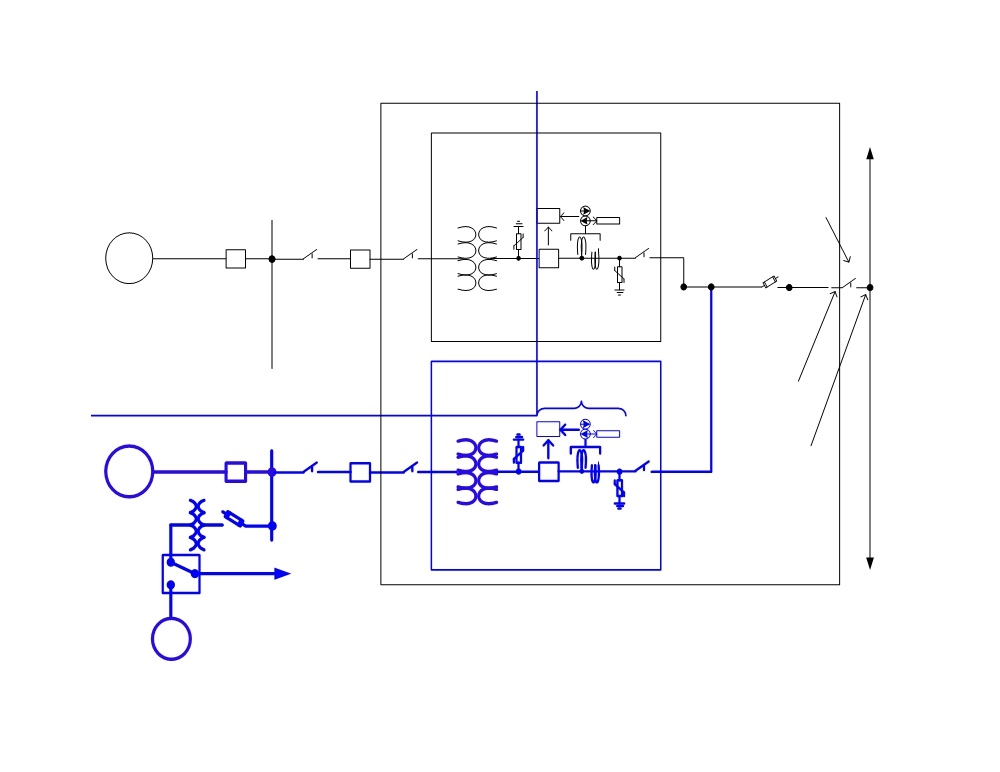 SERVICE AGREEMENT NO. 2219 34.5 kVEight (8) CAT 3516, 3 phase, 3 wir e, 
4160 Volt, 60 Hz, 800 kW/1000 KVAInterconnection Customer Interconnection FacilitiesCTO  Interconnection 
	Facilities (metering & RTU) 
TB-134.5 kVΔ /4.16 kVΔ 
8/10 MVA ONAN/ONAF 	EMS-CTO 
InterconnectionLine 201to Caledonia 
	Substation 
	~8.42 milesat .8 PF with reactive power 
capability of 0.6 MVAr lagging52G1-G8	52T16.4 MWGensTwo (2) CAT 3520, 3 phase, 3 wir e, 
4160 Volt, 60 Hz, 1600 kW/2000 KVAat .8 PF with reactive power capability of 1.2 MVAr lagging52G9-G12	52T23.2 MW 
	GensT24.16 kVΔ - 480Y/277 V 
	750 kVA OA, z=6.6%SubstationATS	Loads60 kW	One (1) diesel generator in enclosure,Gen	3 phase, 4 wir e, 480Y/277 V, 60 Hz,60 kW/75 KVA at .8 PF200 kV BIL,  z=6.85%RTU	MV90103	3	10152U1	3Interconnection Customer 
	GSU Transformer StationExisting FacilityCTO  Interconnection 
Facilities (metering & RTU)TB-234.5 kVΔ /4.16 kVΔ7.5/9.375 MVA ONAN/ONAFEMS-200 kV BIL,  z=7.5%	RTU	MV90352U2	3Interconnection Customer 
	GSU Transformer StationNew Facility3-2Facilities~3.1 miles O/H100	~.2 miles U/GPole	Pole	Pole1	5	5934.5 kV, 
200 kv BIL3-pole 
	SM-5Point of Change of 
	Ownership (PCO)Point ofInterconnection 
	(POI)166Pole 
61034.5kV 
Line 201to Churchville 
	Substation 
	~.65 miles SERVICE AGREEMENT NO. 2219Attachment 4MilestonesIn-Service Date:	4Q 2016Critical milestones and responsibility as agreed to by the Parties:Milestone1.	Issue written authorizations toproceed with engineering, design, and procurement2.	Provide security pursuant to Section11.5 of the Interconnection Agreement3.	Start engineering and procurementof System Upgrade Facilities4.	Start engineering and procurementfor Interconnection Customer Interconnection Facilities5.	Start engineering and procurementfor Connecting Transmission 
	Owner Interconnection Facilities 
6. 	Start construction of New Facility7.	Complete engineering andprocurement for Interconnection 
	Customer Interconnection Facilities 
8. 	Start construction ofInterconnection Customer’s 
	Interconnection Facilities 
9. 	Complete engineering andprocurement for System Upgrade Facilities.10.	Start construction of SystemUpgrade Facilities11.	Complete construction of NewFacility12.	Complete construction ofInterconnection Customer 
Interconnection Facilities13.	Complete construction ofConnecting Transmission Owner Interconnection FacilitiesDate	Responsible PartyJune 2015	Interconnection CustomerJune 2015	Interconnection CustomerJuly 2015	Interconnection Customer/Connecting Transmission Owner 
July 2015 	InterconnectionCustomer/Connecting 
Transmission OwnerJuly 2015	InterconnectionCustomer/Connecting 
Transmission OwnerNovember 2015	Interconnection CustomerDecember 2015	InterconnectionCustomer/Connecting 
Transmission OwnerJanuary 2016	Interconnection CustomerJanuary 2016	Interconnection Customer/Connecting Transmission OwnerFebruary 2016	InterconnectionCustomer/Connecting 
Transmission OwnerMay 2016	Interconnection CustomerMay 2016	Interconnection CustomerMay 2016	InterconnectionCustomer/Connecting 
Transmission Owner 4-1 SERVICE AGREEMENT NO. 2219Milestone14.	Complete construction of SystemUpgrade Facilities15.	Complete Testing andCommissioning16.	In-Service Date17.	Initial Synchronization Date18.	Commercial Operation Date19.	As Built drawings submitted20.	Project closeout completedDate	Responsible PartyJune 2016	InterconnectionCustomer/Connecting 
Transmission OwnerJune 2016	InterconnectionCustomer/Connecting 
Transmission OwnerJune 2016	Interconnection CustomerJune 2016	Interconnection Customer/Connecting Transmission OwnerJuly 2016	Interconnection CustomerSeptember 2016	Interconnection Customer/Connecting Transmission OwnerDecember 2016	Interconnection Customer/Connecting Transmission Owner Agreed to by: For the New York Independent System Operator, Inc. /s/ Henry Chao	Date  9/21/2015Henry Chao Vice President, System & Resource Planning, NYISO For the Connecting Transmission Owner /s/ William Malee	Date	9/21/2015William Malee Director, Transmission Commercial Services For the Interconnection Customer /s/ Maggie Brooks	Date	9/18/2015Maggie Brooks County Executive, County of Monroe 4-2 SERVICE AGREEMENT NO. 2219Attachment 5Additional Operating Requirements for the New York State Transmission System, the Distribution System and Affected Systems Needed to Support the Interconnection 
	Customer’s Needs The NYISO, in consultation with the Connecting Transmission Owner, shall also provide requirements that must be met by the Interconnection Customer prior to initiating parallel 
operation with the New York State Transmission System or the Distribution System. With  respect  to  Capacity  Resource  Interconnection  Service 	(“CRIS”),  the  Small Generating Facility has a CRIS value as of the Effective Date of 6.4 MW.  The Interconnection Customer did not elect to have the additional capacity created by the uprate evaluated for deliverability in the Class Year Facilities Study process. Therefore, the Small Generating Facility’s CRIS value will be limited to 6.4 MW unless and/or until the Small Generating Facility’s CRIS value is modified pursuant to applicable provisions of the NYISO’s OATT, including Section 32.4.10.1 of Attachment Z. 5-1 SERVICE AGREEMENT NO. 2219 Attachment 6 Connecting Transmission Owner’s Description of its Upgrades and Best Estimate of 
	Upgrade Costs The NYISO, in consultation with the Connecting Transmission Owner, shall describe Upgrades and provide an itemized best estimate of the cost, including overheads, of the 
Upgrades and annual operation and maintenance expenses associated with such Upgrades.  The Connecting Transmission Owner shall functionalize Upgrade costs and annual expenses as either transmission or distribution related. The cost estimate for System Upgrade Facilities and System Deliverability Upgrades shall be taken from the NYISO OATT Attachment S cost allocation process or applicable Interconnection Study, as required by Section 32.3.5.3.2 of Attachment Z.  The cost estimate for Distribution Upgrades shall include the costs of Distribution Upgrades that are reasonably 
allocable to the Interconnection Customer at the time the estimate is made, and the costs of any Distribution Upgrades not yet constructed that were assumed in the Interconnection Studies for the Interconnection Customer but are, at the time of the estimate, an obligation of an entity other than the Interconnection Customer. The cost estimates for Distribution Upgrades and System Upgrade Facilities and System Deliverability Upgrades are estimates.  The Interconnection Customer is ultimately responsible for the actual cost of the Distribution Upgrades and System Upgrade Facilities and System 
Deliverability Upgrades needed for its Small Generating Facility, as that is determined under Attachments S and X and Z of the NYISO OATT. A.	DISTRIBUTION UPGRADESNone.B.	SYSTEM UPGRADE FACILITIES (“SUFs”)1.	Caledonia SubstationThe Connecting Transmission Owner will procure, construct, install, operate and maintain the following equipment at the Caledonia Substation: •   Single channel Direct Transfer Trip (“DTT”); •   Self-supporting tower with 4’ antenna at 195’ level; •   Telecommunications rack to house the microwave and relaying interface equipment (e.g., 
	RFL Gard 8000) at the station; and •   One (1) manual transfer switch (43TT) to allow the DTT scheme to disable during 
	switching scenarios and prevent spurious tripping. 6-1 SERVICE AGREEMENT NO. 2219 C. 	ELECTIVE SYSTEM UPGRADE FACILITIES (“ELECTIVE SUFs”) The Small Generating Facility can be supplied by two other substations under certain system conditions.  When Caledonia Station is out of service, it can be served from the Sweden 
Substation, and, under certain emergency conditions, it can be served from Oakfield Substation. 
In both of these scenarios the Existing and New Facilities are capable of carrying the load in an 
islanding configuration.  Therefore, in order for the Small Generating Facility to remain 
interconnected to the Electric Power System when being served from either the Sweden 
Substation or Oakfield Substation, Direct Transfer Trip (DTT) would be required. The Interconnection Customer has elected to not have the DTT installed at the Sweden 
and/or Oakfield Substations.  Therefore the Small Generating Facility (e.g., New and/or Existing 
Facilities) will not be permitted to operate interconnected to the Electric Power System under 
system conditions in which it  is fed from any station not containing DTT for the Small 
Generating Facility. D.	COST ESTIMATES RELATED TO DISTRIBUTION UPGRADES AND SYSTEMUPGRADE FACILITIESSystem Upgrade Facilities (SUF) Engineering, procurement and construction of direct transfer trip at Caledonia Substation.  Includes cost of microwave radio system at all locations (Mill Seat and Caledonia). Caledonia Substation	$790,000Note: The cost estimates provided in this table are +30%/-15%. 6-2 SERVICE AGREEMENT NO. 2219 Attachment 7 Insurance Coverage Interconnection Customer shall, at its own expense, maintain in force throughout the period of this Agreement, the following minimum insurance coverage, with insurers authorized to do business in the State of New York: Commercial General Liability Insurance including, but not limited to, bodily injury, property damage, products/completed operations, contractual and personal injury liability with a combined single limit of $1 million per occurrence, $2 million annual aggregate. 7-1 